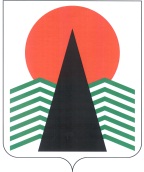 АДМИНИСТРАЦИЯ  НЕФТЕЮГАНСКОГО  РАЙОНАпостановлениег.НефтеюганскО внесении изменений в постановление администрации Нефтеюганского района от 15.06.2015 № 1147-па-нпа В соответствии с Федеральными законами от 06.10.2003 № 131-ФЗ «Об общих принципах организации местного самоуправления в Российской Федерации», 
от 27.07.2010 № 210-ФЗ «Об организации предоставления государственных 
и муниципальных услуг», постановлением администрации Нефтеюганского района 
от 06.03.2015 № 637 (в редакции на 04.08.2016 № 1186-па-нпа) «О порядке подачи 
и рассмотрения жалоб на решения и действия (бездействие) структурных подразделений администрации Нефтеюганского района, их должностных лиц, муниципальных служащих при предоставлении муниципальных услуг», в целях повышения качества предоставления и доступности получения муниципальной услуги  п о с т а н о в л я ю:Внести в приложение к постановлению администрации Нефтеюганского  района от 15.06.2015 № 1147-па-нпа «Об утверждении административного регламента предоставления муниципальной услуги «Предоставление земельных участков, находящихся в муниципальной  или государственная собственность на которые 
не разграничена, без торгов» следующие изменения:Подпункт 1.3.2 пункта 1.3 раздала I изложить в следующей редакции:«1.3.2. Способы получения информации о месте нахождения, справочных телефонах, графике работы муниципального учреждения «Многофункциональный центр предоставления государственных и муниципальных услуг» (далее – МФЦ):МФЦ находится по адресу: 628300, Ханты-Мансийский автономный округ - Югра, г.Нефтеюганск, ул.Сургутская, 3 помещение 2;телефон для справок: (3463) 276709;график работы:понедельник – четверг: 08.00 - 20.00 часов,пятница: 08.00 - 20.00 часов,суббота:  08.00 - 18.00 часов,воскресенье: нерабочий день;график приема заявителей с документами, необходимыми для предоставления муниципальной услуги: понедельник – четверг: 08.00 - 20.00 часов,пятница: 10.00 - 20.00 часов,суббота:  08.00 - 18.00 часов;адрес электронной почты: mfc@mfcnr86.ru;адрес официального сайта: www.mfc.admhmao.ruТерриториально обособленное структурное подразделение (далее – ТОСП) гп.Пойковский находится по адресу: 628331, Ханты-Мансийский автономный 
округ - Югра, пгт.Пойковский, микрорайон 4, дом 5;телефон для справок: (3463) 211336;график работы:понедельник – четверг: 08.00 - 20.00 часов,пятница: 08.00 - 20.00 часов,суббота: 08.00 - 18.00 часов,воскресенье: нерабочий день;график приема заявителей с документами, необходимыми для предоставления муниципальной услуги: понедельник – четверг: 08.00 - 20.00 часов,пятница: 10.00 - 20.00 часов,суббота:  08.00 - 18.00 часов.ТОСП сп.Салым находится по адресу: 628327, Ханты-Мансийский автономный округ - Югра, п.Салым, ул.Дорожников, дом 130 «а»;телефон для справок: (3463) 276709;график работы:понедельник: 09.00 - 18.00 часов,вторник – пятница: 09.00 - 17.00 часов,перерыв в течение рабочего дня: 13.00 - 14.00 часов,суббота – воскресенье: нерабочий день.ТОСП сп. Куть - Ях  находится  по  адресу:  628335,  Ханты-Мансийский автономный округ - Югра, п. Куть - Ях, ул. Молодёжная, дом 17;телефон для справок: (3463) 276709;график работы:понедельник: 10.00 - 16.00 часов.вторник: 10.00 - 16.00 часов.ТОСП сп.Сентябрьский находится  по  адресу: 628330,  Ханты - Мансийский автономный  округ - Югра,   п. Сентябрьский,  ул. КС-5  территория,  дом 66 «а», комната №9;телефон для справок: (3463) 276709;график работы:среда: 10.00 - 16.00 часов.четверг: 10.00 - 16.00 часов.ТОСП сп.Усть-Юган находится по адресу: 628325, Ханты-Мансийский автономный округ - Югра, п.Юганская Обь, ул.Криворожская, дом 6 «а»;телефон для справок: (3463) 276709;график работы:среда: 10.00 - 18.00 часов.ТОСП сп.Каркатеевы находится по адресу: 628323, Ханты-Мансийский автономный округ - Югра, п.Каркатеевы, ул.Центральная, строение 17;телефон для справок: (3463) 276709;график работы:четверг: 09.00 - 18.00 часов.ТОСП сп.Сингапай находится по адресу: 628322, Ханты-Мансийский автономный округ - Югра, п.Чеускино, ул. Центральная, дом 8;телефон для справок: (3463) 276709;график работы:понедельник: 09.00 - 16.00,пятница: 09.00 - 18.00.Для подачи документов заявителям необходимо обратиться по месту нахождения МФЦ.»;В разделе II:  Пункт 2.6 изложить в следующей редакции:« 2.6. Правовые основания  для предоставления муниципальной услуги.Предоставление муниципальной услуги осуществляется в соответствии с:Земельным кодексом Российской Федерации от 25.10.2001 № 136-ФЗ («Российская газета», № 211-212, 30.10.2001);Федеральным законом от 25.10.2001 № 137-ФЗ «О введение в действие Земельного кодекса Российской Федерации» («Российская газета», № 211-212, 30.10.2001);Федеральным законом от 27.07.2010 № 210-ФЗ «Об организации предоставления государственных и муниципальных услуг» («Российская газета», 
№ 168, 30.07.2010);Федеральным законом от 27.07.2006 № 152-ФЗ «О персональных данных» («Российская газета», № 165, 29.07.2006);Федеральным  законом  от  24.11.1995  № 181-ФЗ  «О  Социальной    защите инвалидов в Российской Федерации» («Российская газета», № 234, 02.12.1995);Указом Президента Российской Федерации от 07.05.2012 № 601 
«Об основных направлениях совершенствования системы государственного управления» (Официальный интернет-портал правовой информации http://www.pravo.gov.ru, 07.05.2012, «Собрание законодательства Российской Федерации», 07.05.2012, № 19, ст. 2338, «Российская газета», № 102, 09.05.2012);Законом Ханты-Мансийского автономного округа – Югры от 11.06.2010 
№ 102-оз «Об административных правонарушениях» (первоначальный текст документа опубликован в газете «Новости Югры», № 107, 13.07.2010); распоряжением Правительства Ханты-Мансийского автономного округа - Югры от 05.08.2011 № 424-рп «О перечне документов (сведений), обмен которыми между органами и организациями при оказании государственных услуг и исполнении государственных функций осуществляется в электронном виде» (Собрание законодательства Ханты-Мансийского автономного округа - Югры», 15.08.2011);Уставом муниципального образования Нефтеюганский район, принят решением Думы Нефтеюганского района от 16.06.2005 № 616 (газета «Югорское обозрение» от 01.09.2005 № 35);решением Думы Нефтеюганского района от 26.12.2011 № 124 
«Об утверждении перечня услуг, которые являются необходимыми и обязательными для предоставления органами местного самоуправления муниципальных услуг, 
а также порядка определения размера платы за оказание таких услуг» («Югорское обозрение», № 52, 29.12.2011);постановлением администрации Нефтеюганского района от 25.03.2013 
№ 952-па «Об утверждении реестра муниципальных услуг муниципального образования Нефтеюганский район» (газета «Югорское обозрение» от 04.04.2013 
№ 13 (802);постановлением администрации Нефтеюганского района от 15.07.2013 
№ 1873-па «Об утверждении положения о Департаменте градостроительства 
и землепользования Нефтеюганского района»;постановлением администрации Нефтеюганского района от 06.03.2015
№ 637-па-нпа «О порядке подачи и рассмотрения жалоб на решения и действия (бездействие) структурных подразделений администрации Нефтеюганского района, должностных лиц, муниципальных служащих при предоставлении муниципальных услуг» («Югорское обозрение», №11, 12.03.2015);постановлением администрации Нефтеюганского района от 15.01.2014
№ 36-па «Об утверждении перечня муниципальных услуг, предоставляемых через муниципальное учреждение «Многофункциональный центр предоставления государственных и муниципальных услуг» («Югорское обозрение», № 3, 23.01.2014);распоряжением администрации Нефтеюганского района от 27.01.2012 
№ 80-ра «Об утверждении перечня документов (сведений), обмен которыми между органами и организациями при оказании муниципальных услуг и исполнении муниципальных функций осуществляется в электронном виде»;настоящим Административный регламент.»Пункт 2.19.3 изложить в следующей редакции:«2.19.3. Требования к помещениям, в которых предоставляется муниципальная услуга, к залу ожидания, местам для заполнения запросов о предоставлении муниципальной услуги, информационным стендам с образцами их заполнения 
и перечнем документов, необходимых для предоставления муниципальной услуги, 
в том числе к обеспечению доступности для инвалидов указанных объектов 
в соответствии с законодательством Российской Федерации о социальной защите инвалидов. Здание, в  котором  предоставляется  муниципальная  услуга,  должно быть расположено  с  учетом  пешеходной   доступности  для заявителей  от  остановок общественного транспорта, оборудовано отдельным входом для свободного доступа заявителей. Вход   в   здание   должен  быть  оборудован  информационной  табличкой  (вывеской), содержащей информацию о наименовании, местонахождении, режиме работы, а также о телефонных номерах справочной службы.  Вход и выход из здания, в котором предоставляется муниципальная услуга, должны   быть   оборудованы   соответствующими   указателями   с   автономными источниками   бесперебойного  питания,  а    также   пандусами,    расширенными проходами, позволяющими обеспечить беспрепятственный доступ инвалидов. Лестницы, находящиеся по пути движения в здание, в котором предоставляется муниципальная услуга, должны быть оборудованы контрастной маркировкой крайних ступеней и поручнями с двух сторон. Все помещения, в которых предоставляется муниципальная  услуга, должны соответствовать санитарно-эпидемиологическим требованиям, правилам пожарной безопасности, нормам охраны труда. Каждое   рабочее   место   муниципального   служащего,  предоставляющего муниципальную услугу, должно быть оборудовано персональным компьютером с возможностью   доступа   к   необходимым   информационным   базам   данных    и печатающим устройствам, позволяющим своевременно и в полном объеме получать справочную  информацию  по вопросам предоставления услуги и организовать предоставление муниципальной услуги в полном объеме. Места для заполнения запросов о предоставлении муниципальной услуги, оборудуются стульями, информационными стендами. На    информационном   стенде   размещается   информация   о    порядке предоставления муниципальной услуги. Информационные стенды размещаются на видном, доступном месте в любом из форматов: настенных стендах, напольных или настольных стойках, призваны обеспечить  заявителей  исчерпывающей  информацией. Стенды должны быть оформлены в едином стиле, надписи сделаны черным шрифтом на белом фоне. Помещения     для     предоставления     муниципальной    услуги    должны    соответствовать  требованиям  Федерального  закона  от  24.11.1995 № 181-ФЗ 
«О  социальной  защите  инвалидов  в  Российской  Федерации» и иных нормативных правовых актов, регулирующих правоотношения в указанной сфере.».Пункт 5.1 раздела V дополнить вторым абзацем следующего содержания:	«Жалоба на решения и (или) действия (бездействие) уполномоченного органа, предоставляющего муниципальную услугу, структурных подразделений предоставляющих непосредственное предоставление муниципальной услуги, или муниципальных служащих при осуществлении в отношении юридических лиц и индивидуальных предпринимателей, являющихся субъектами градостроительных отношений, процедур, включенных в исчерпывающие перечни процедур в сферах строительства, утвержденные Правительством Российской Федерации в соответствии с частью 2 статьи 6 Градостроительного кодекса Российской Федерации, может быть подана такими лицами в порядке, установленном настоящим разделом, либо в порядке, установленном антимонопольным законодательством Российской Федерации, в антимонопольный орган.».Настоящее постановление подлежит официальному опубликованию в газете  «Югорское обозрение» и размещению на официальном сайте органов 
местного самоуправления Нефтеюганского района.Настоящее постановление вступает в силу после официального опубликования.Контроль за выполнением постановления возложить на директора 
департамента имущественных отношений - заместителя главы администрации Нефтеюганского района Ю.Ю.Копыльца.Глава администрации района      				Г.В.Лапковская29.08.2016№ 1334-па-нпа№ 1334-па-нпа